       BIBLIOTHÈQUE PUBLIQUE DE CASSELMAN    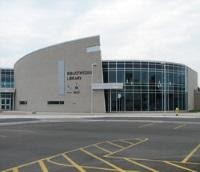 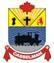 Lundi, 31 mai 2021 à 18 h 30ORDRE DU JOUR RÉUNION RÉGULIÈRE DU CONSEIL D’ADMINISTRATION Les réunions publiques se font de façon virtuelle seulement.  Vous devez envoyer un courriel à infobiblio@casselman.ca une semaine avant la réunion.  Nous vous ferons parvenir le lien le jour de la réunion publique.
1.         OUVERTURE DE L’ASSEMBLÉE  2.         ADOPTION DE L’ORDRE DU JOUR3.        DÉCLARATION(S) D’INTÉRÊT4.        ADOPTION DU PROCÈS-VERBAL du 26 avril 2021    a)    Clarifier le point 6.1) a 5.     MISE À JOUR  a)    Présentation des états financier par BDO b)    Statistiques  c)    Plan stratégique (comité ou sous-comité)  (sur pause parce qu’on veut être en présentiel            avant de continuer ce dossier).  d)   Politiques à approuver:   	 i)  BEN-01 Programme de bénévolat   	 ii) CF-01 Acceptation de dons   			 iii) CF-02 Administration 			 iv) CF-03 Partenariats et commandites   	  		 v)  PC-01 Énoncé de missions6.    AUTRES a)    soumissions pour rideaux b)    c)                           d)    		e)    		AJOURNEMENT7.    HUIS CLOS